Nauczanie zdalne14.04.2021- ŚRODAKochane dzieci!Powiedzcie mi jaką mamy dziś pogodę? Jest słonecznie czy pochmurno, zimno i śnieżnie??? Jestem pewna, że wiecie i mówicie prawdiłowo. Jeśli wykonujecie poniedziałkowe zadanie dla chętnych (kalendarz pogody) to poproście rodziców aby Wam powiedzieli, w której ramce jest dzisiejszy dzień tygodnia, czyli środa i przyklejcie tam symbole pogodowe takie jak mówiliście: pochmurno, zimno i snieżnie. A teraz przygotowałam karty pracy dla Was…Rysuj po śladziePołącz kropki kolorem niebieskim (deszcz), a nastepnie pokoloruj dziewczynkę z parasolem.Kolorowa parasolkaTeraz poćwiczymy troszkę nasze paluszki. Wyklejcie prasolkę plasteliną                          w różnych kolorach. Pamiętajcie, aby brać mała ilość plasteliny i dokładnie ją rozcierać.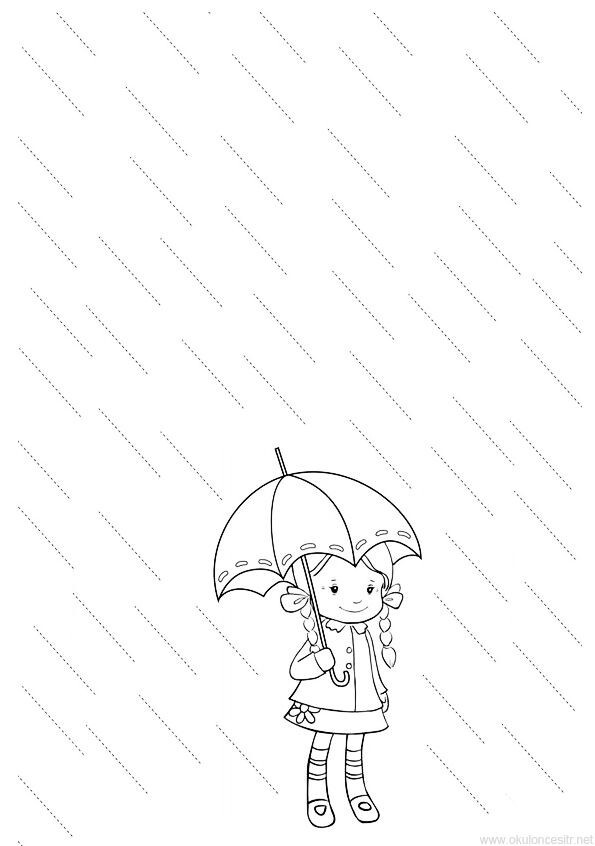 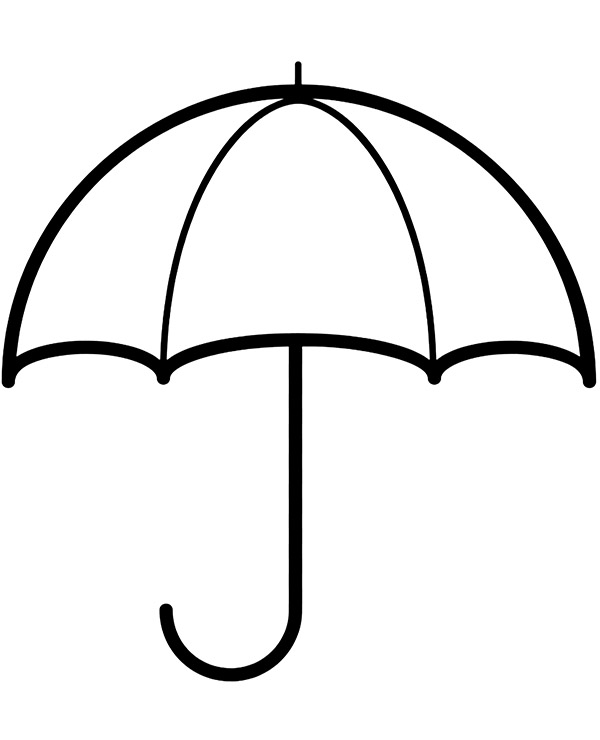 Z chęcią zobaczę Wasze prace, które rodzice mogą wysyłać na e-mail: r.siekanska@pp19.radom.pl .                                                                                             PozdrawiamRenata Siekańska 